	Dostępny samorząd – granty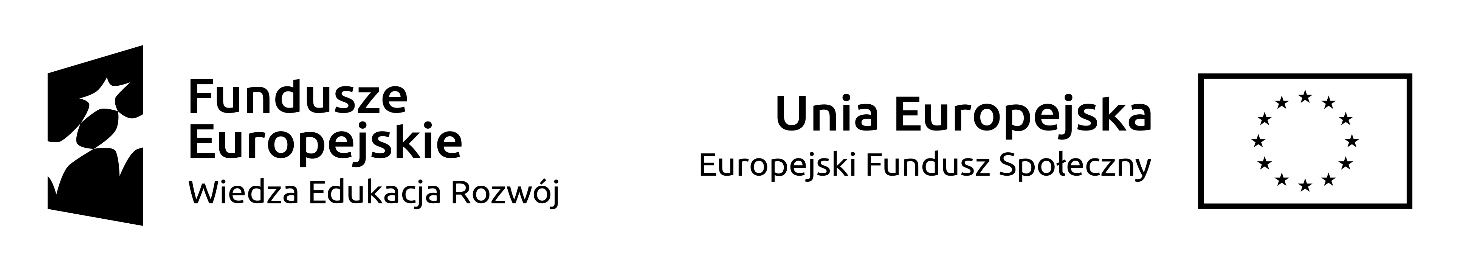                  										Załącznik nr 3OR.271.5.2023	Formularz ofertowy WykonawcyDane dotyczące Wykonawcy:Nazwa : ………………………………………………………………………………….….Adres…………………………………………………………………………………….…..………………………………………………………………………………………….…...Adres poczty elektronicznej: …………………………………………………………….…Numer Telefonu:……………………………………………………………………...…….Numer NIP (jeżeli dotyczy) : …………………………………………………….…………Numer Regon (jeżeli dotyczy): ……………………………………………………………..Dane Zamawiającego: Powiat Łomżyńskiul. Szosa Zambrowska 1/27 18-400 ŁomżaZobowiązania Wykonawcy: W odpowiedzi na zapytanie ofertowe na wykonanie i zamontowanie tablic tyflograficznych oraz planów tyflograficznych  w ramach przedsięwzięcia grantowego projektu ,,Dostępny Samorząd- granty”, Działanie 2.18 Programu Operacyjnego Wiedza Edukacja Rozwój 2014-2020, współfinansowane ze środków Europejskiego Funduszu Społecznego w projekcie ,,Poprawa dostępności budynku Starostwa Powiatowego w Łomży”, składam niniejszą ofertę:Oferuję wykonanie zamówienia zgodnie z opisem przedmiotu zamówienia w zapytaniu ofertowym: za cenę brutto.............................................złsłownie brutto:  .................................................................................................................................w tym:                                            Dostępny samorząd – granty2. Termin realizacji zamówienia –  do …… dni od podpisania umowyPodpisując niniejszą ofertą oświadczam jednocześnie:Oświadczam, że zapoznałem się z przedmiotem zamówienia i warunkami opisanymi                                   w zapytaniu ofertowym wraz z załącznikami oraz zdobyłem konieczne informacje potrzebne do właściwego wykonania zamówienia i nie wnoszę do niego uwag.Oświadczam, że zobowiązuje się, w przypadku wybrania mojej oferty do zawarcia umowy                        z Zamawiającym w miejscu i terminie wyznaczonym przez Zamawiającego. Oświadczam, że cena oferty uwzględnia zakres usługi zgodny z warunkami podanymi                              w zapytaniu ofertowym i zawiera wszystkie koszty związane z kompleksowym wykonaniem przedmiotu zamówienia.…………………………………………………………								Data i podpis osoby upoważnionejLp.WyszczególnienieJednostka miaryLiczba jednostek miarycena jednostkowa brutto za sztukęWartość zamówienia brutto PLNWartość zamówienia brutto PLN1.Plan tyflograficzny udźwiękowiony na postumencie ze stali nierdzewnejsztuka5……….,…..zł……….,…..zł……….,…..zł2.Tabliczki sztuka50……….,…..zł……….,…..zł……….,…..złSumaSumaSumaSumaSuma……….,….. zł……….,….. zł